Publicado en Madrid el 14/05/2019 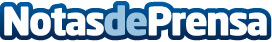 Neteris sostiene que la planificación empresarial en la nube aumenta la rentabilidad de un negocioEl ERP JD Edwards EnterpriseOne trasladado a la nube con Oracle Cloud Infrastructure es una decisión muy acertada y totalmente alineada con la transformación digital de las organizaciones, además de ser muy sencillo, por ser IaaS (Infraestructura como Servicio), apunta NeterisDatos de contacto:Neteris+34 900 902 049Nota de prensa publicada en: https://www.notasdeprensa.es/neteris-sostiene-que-la-planificacion Categorias: Nacional E-Commerce Recursos humanos Digital http://www.notasdeprensa.es